CB ZARAOBE ST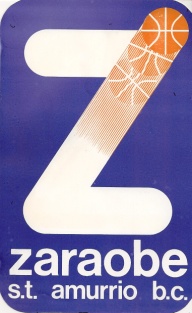 TEMPORADA  2020/2021  DENBORALDIACUOTAS: ESCUELA 80€ - ESCOLARES 170€ - FEDERADOS 200€. ESCUELA un único pago en octubre (80€). ESCOLARES y FEDERADOS dos pagos: primer pago en octubre (100€); segundo pago en marzo (ESCOLARES 70 € - FEDERADOS 100€)                                  Adjuntar hoja de autorización de menores. MUY IMPORTANTE POR FAVOR RELLENAR TODOS LOS APARTADOS.KUOTAK: ESKOLA 80€ - ESKOLA KIROLA 170 € - FEDERATUAK 200€.ESKOLA ordainketa bakarra urrian (80€)ESKOLA KIROLA eta FEDERATUAK ordainketa bi zatitan: lehenengoa urrian (100€); bigarrena martxoan (ESKOLA KIROLA 70€ - FEDERATUAK 100€)Baimen orriarekin batera entregatu.OSO GARRANTZITSUA MESEDEZ,  HUTSUNE GUZTIAK BETE ITZAZUE.CONTACTO / KONTAKTUA  – zaraobest@gmail.comNotas aclaratorias:La hoja de inscripción, la hoja de protección de datos y la hoja de COVID-19, se deben rellenar y entregar al entrenador de cada equipo antes del primer día de entrenamiento de manera inexcusable. Sin la entrega de los tres documentos el jugador/a no podrá entrenar.Los equipos escolares, cuyos entrenamientos no se sabe todavía cuando comenzarán, podrán remitir la documentación vía e-mail a la siguiente direcciónDe manera alternativa, y habida cuenta que el inicio del deporte escolar está aplazado por la Diputación, hasta ver la evolución del COVID-19, estos equipos podrán remitir la documentación vía e-mail a la siguiente dirección: zaraobegestion@gmail.com. Poniendo en el asunto nombre y apellido del jugador/a y categoría.El primer pago señalado para octubre no se hará efectivo de momento.  Se comunicará por el grupo de WhatsApp de cada equipo el momento de realizarlo.Al igual que otros años el Club va a realizar descuentos a aquellas familias que cuentan con varios jugadores/as inscritos. Este descuento siempre se va a realizar al hijo/a menor. En caso que sean dos hermanos/as los inscritos en el Club, el primer/a hermano/a pagará las cuotas integras, y el segundo/a hermano/a tendrá un descuento de 30 euros en el pago de la segunda cuota prevista para Marzo. En caso de que sean tres hermanos/as los inscritos en el Club, los dos hermanos/as mayores pagaran las cuotas integras (es decir sin ningún descuento) y el tercer hermano/a, no pagará cuota alguna.NOMBRE Y APELLIDOSIZEN-ABIZENAKFECHA DE NACIMIENTOJAIOTZE DATADOMICILIOHELBIDEAPOBLACIONHERRIADNINANTELEFONO Y E-MAILTELEFONOA ETA E-MAILNOMBRE DEL PADRE Y TELEFONOAITAREN IZENA ETA TELEFONOANOMBRE DE LA MADRE Y TELEFONOAMAREN IZENA ETA TELEFONOANº DE CUENTAKONTU ZKIA.CAJA RURAL DE NAVARRAES69  3008  0214  1239  9457  3529